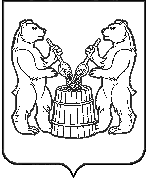 АДМИНИСТРАЦИЯУСТЬЯНСКОГО МУНИЦИПАЛЬНОГО ОКРУГААРХАНГЕЛЬСКОЙ ОБЛАСТИПОСТАНОВЛЕНИЕот 5 декабря 2023 года  № 2879р.п. ОктябрьскийО внесении изменений в муниципальную программуУстьянского муниципального округа Архангельской области«Развитие культуры Устьянского муниципального округа»В соответствии со статьей 179 Бюджетного кодекса Российской Федерации, постановлением администрации Устьянского  муниципального района от 26 марта 2023 года № 803 «Об утверждении Порядка разработки, реализации и оценки эффективности муниципальных программ Устьянского муниципального округа» администрация Устьянского муниципального округа Архангельской областиПОСТАНОВЛЯЕТ:Внести изменения в муниципальную программу Устьянского муниципального округа Архангельской области «Развитие культуры Устьянского муниципального округа», утвержденную постановлением администрации муниципального образования «Устьянский муниципальный район» от 28 февраля 2020 года № 272, изложив ее согласно приложению  к настоящему постановлению.Настоящее постановление разместить на официальном сайте Устьянского округа и в АИС «ГАС Управление».Контроль  за   исполнением   настоящего   постановления   возложить   на Начальника Управления культуры, спорта, туризма и молодежи А.В. Лютову.Настоящее постановление вступает в силу со дня его подписания.Глава Устьянского муниципального округа                                        С.А. Котлов